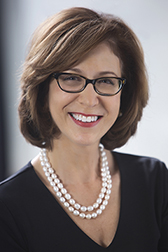 Susan Taylor is a founding partner of Scott-Bennett, Inc., a boutique executive search firm in New York City.  The company specializes in the investment management industry, placing portfolio managers, research analysts, quants, marketing and sales professionals for institutional and private client organizations in the United States.  Over the past thirty years, she has developed a reputation as one of the top recruiters in the wealth management sector.  In that capacity, she has advised CEOs and CIOs of Private Banks and smaller wealth firms in the recruitment of key people.She has completed searches across all asset classes.  A sampling of fixed income investment assignments includes the Head of Credit Research for Citi Investment Management Company, the lift-out of a municipal bond team and the recruitment of a head of corporate bond portfolio management.  Outside of fixed income and wealth management, Sue has worked on engagements in distribution, marketing, and pension consulting, as well as recruiting members for operating committees.Sue has a B.S. degree in Marketing from Miami University (OH).